Лебедевская средняя общеобразовательная школа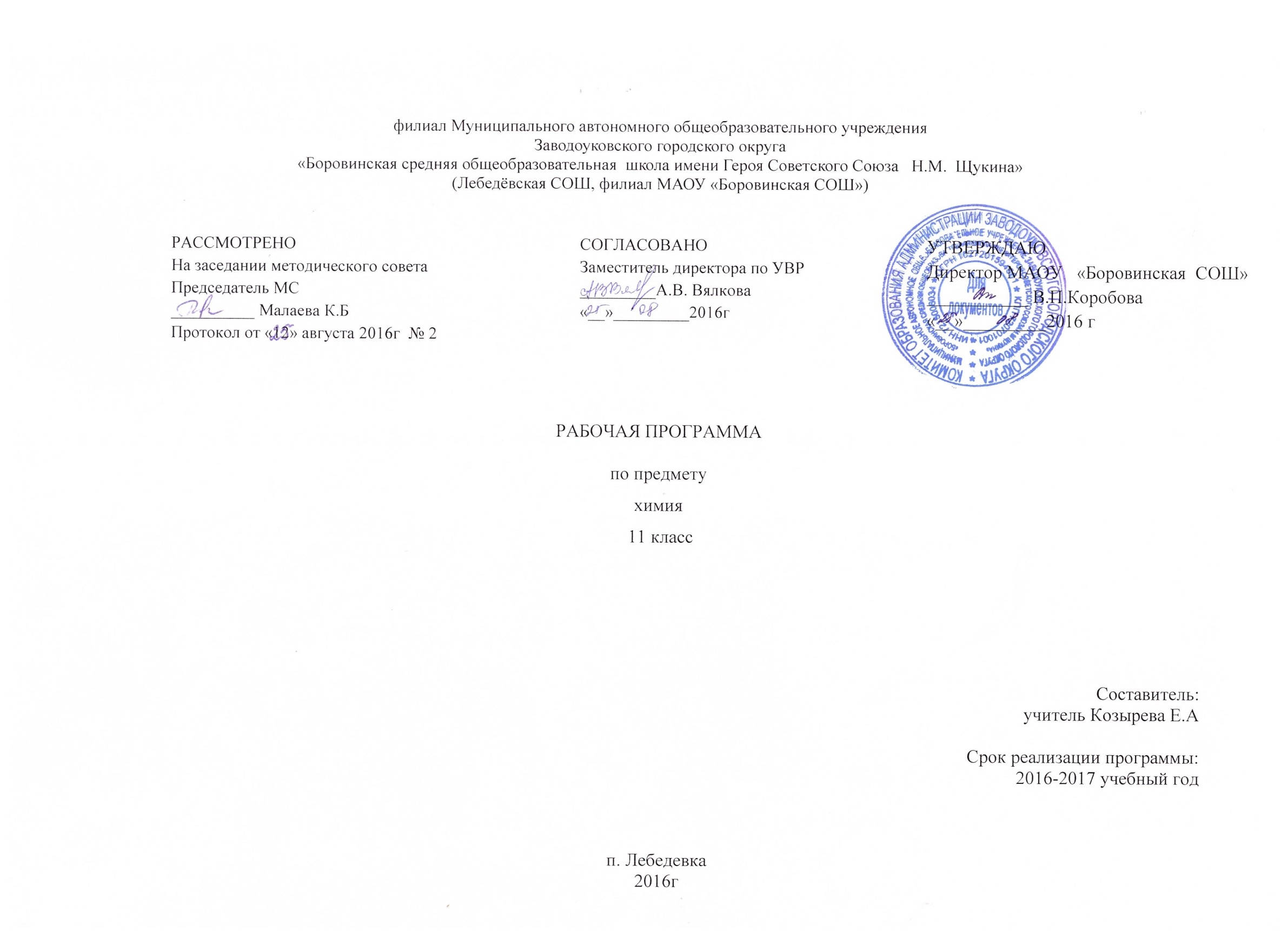 ПОЯСНИТЕЛЬНАЯ ЗАПИСКА      Рабочая программа по химии в 11 классе составлена на основе авторской программы курса органической химии для 11 класса   О.С.Габриеляна, (Программа для общеобразовательных учреждений. – М.:«Дрофа»,  2006 г), тематического планирования учебного материала по органической химии, соответствующего стандарту среднего общего образования (базовый уровень), учебнику «Химия. 10», автор О.С.Габриелян, издательство «Дрофа» 2008 г; с учётом примерной программы среднего (полного) общего образования по химии (базовый уровень). Согласно учебному плану приказ №116ОД от 26.05.2016г рабочая программа рассчитана на 33 часа (1 час в неделю):        Данный курс учащиеся изучают после курса химии для 8—10 классов, где они познакомились с важнейшими химическими понятиями, неорганическими и органическими веществами, применяемыми в промышленности и в повседневной жизни.
     Цель  изучения химии в 11 классе:освоение знаний о химической составляющей естественно-научной картины мира, о важнейших химических понятиях, законах и теориях; Изучение химии в 11 классе направлено решение задач:
      • 
      •  овладение умениями применять полученные знания для объяснения разнообразных химических явлений и свойств веществ, для оценки роли химии в развитии современных технологий и получении новых материалов;
      •  развитие познавательных интересов и интеллектуальных способностей в процессе самостоятельного приобретения химических знаний с использованием различных источников информации, в том числе компьютерных;
      •  воспитание убежденности в позитивной роли химии в жизни современного общества, необходимости химически грамотного отношения к своему здоровью и окружающей среде;
      •  применение полученных знаний и умений для безопасного использования веществ и материалов в быту, сельском хозяйстве и на производстве, для решения практических задач в повседневной жизни, для предупреждения явлений, наносящих вред здоровью человека и окружающей среде.
      Данная программа предусматривает формирование у учащихся общеучебных умений и навыков, универсальных способов деятельности и ключевых компетенций. В этом направлении приоритетами для учебного предмета «химия» в 11 классе являются: умение самостоятельно и мотивированно организовывать свою познавательную деятельность (от постановки цели до получения и оценки результата); использование элементов причинно-следственного и структурно-функционального анализа; определение сущностных характеристик изучаемого объекта; умение развернуто обосновывать суждения, давать определения, приводить доказательства; оценивание и корректировка своего поведения в окружающей среде; выполнение в практической деятельности и в повседневной жизни экологических требований; использование мультимедийных ресурсов и компьютерных технологий для обработки, передачи, систематизации информации, создания баз данных, презентации результатов познавательной и практической деятельности.
       Ведущая роль в раскрытии содержания курса химии 11 класса принадлежит электронной теории, периодическому закону и системе химических элементов как наиболее общим научным основам химии.
      В данном курсе систематизируются, обобщаются и углубляются знания о ранее изученных теориях и законах химической науки, химических процессах и производствах. В этом учащимся помогают различные наглядные схемы и таблицы, которые позволяют выделить самое главное, самое существенное.  Содержание этих разделов химии раскрывается во взаимосвязи органических и неорганических веществ.
      Особое внимание уделено химическому эксперименту, который является основой формирования теоретических знаний. В конце курса выделены три практических занятия обобщающего характера: решение экспериментальных задач по органической и неорганической химии, получение, собирание и распознавание газов. Программа составлена на основеУчебник О.С. Габриелян, Г.Г Лысова. Химия: Учеб. для 11 кл . общеобразоват. учеб. заведений.- 4- е изд.- М.: Дрофа, 2004.- 368 с. Дополнительная литература Контрольные и проверочные работы по химии. 10-11 кла.: Метод. Пособие.-4-е издание., М.:Дрофа, 2001.-144с.:ил.
Для подготовки к ГИА и ЕГЭ были использованы:1. Кодификатор элементов содержания по химии для составления контрольных измерительных материалов (КИМ) государственной (итоговой) аттестации выпускников IX классов общеобразовательных учреждений (в новой форме) 2016 г, ФИПИ, 2016.2. Спецификация экзаменационной работы для проведения в 2010 году государственной (итоговой) аттестации (в новой форме) по химии обучающихся, освоивших основные общеобразовательные программы основного общего образования. ФИПИ, 2016.3. Кодификатор элементов содержания и требований к уровню подготовки выпускников XI классов общеобразовательных учреждений для единого государственного экзамена  по химии 2010 года, ФИПИ, 2010.4. Спецификация контрольных измерительных материалов единого государственного экзамена 2016 года по химии, ФИПИ, 2016.ТРЕБОВАНИЯ К УРОВНЮ ПОДГОТОВКИ ВЫПУСКНИКОВ      В результате изучения химии на базовом уровне ученик должен знать/понимать:
      • важнейшие химические понятия: вещество, химический элемент, атом, молекула, относительные атомная и молекулярная массы, ион, аллотропия, изотопы, химическая связь, электроотрицательность, валентность, степень окисления, моль, молярная масса, молярный объем, вещества молекулярного и немолекулярного строения, растворы, электролит и неэлектролит, электролитическая диссоциация, окислитель и восстановитель, окисление и восстановление, тепловой эффект реакции, скорость химической реакции, катализ, химическое равновесие, углеродный скелет, функциональная группа, изомерия, гомология;
      • основные законы химии: сохранения массы веществ, постоянства состава, периодический закон;
      • основные теории химии: химической связи, электролитической диссоциации, строения органических соединений;
      • важнейшие вещества и материалы: основные металлы и сплавы, серная, соляная, азотная и уксусная кислоты, щелочи, аммиак, минеральные удобрения, метан, этилен, ацетилен, бензол, этанол, жиры, мыла, глюкоза, сахароза, крахмал, клетчатка, белки, искусственные и синтетические волокна, каучуки, пластмассы;
      уметь:
      • называть изученные вещества по тривиальной или международной номенклатуре;
      • определять валентность и степень окисления химических элементов, тип химической связи в соединениях, заряд иона, характер среды в водных растворах неорганических соединений, окислитель и восстановитель, принадлежность веществ к различным классам органических соединений; 
      • характеризовать элементы малых периодов по их положению в периодической системе Д. И. Менделеева; общие химические свойства металлов, неметаллов, основных классов неорганических и органических соединений; строение и химические свойства изученных органических соединений;
      • объяснять зависимость свойств веществ от их состава и строения, природу химической связи (ионной, ковалентной, металлической), зависимость скорости химической реакции и положения химического равновесия от различных факторов;
      • выполнять химический эксперимент по распознаванию важнейших неорганических и органических веществ;
      • проводить самостоятельный поиск химической информации с использованием различных источников (научно-популярных изданий, компьютерных баз данных, интернет-ресурсов);
      • использовать компьютерные технологии для обработки и передачи химической информации и ее представления в различных формах;
      использовать приобретенные знания и умения в практической деятельности и повседневной жизни с целью:
      • объяснения химических явлений, происходящих в природе, быту и на производстве; 
      • определения возможности протекания химических превращений в различных условиях и оценки их последствий; 
      • экологически грамотного поведения в окружающей среде;
      • оценки влияния химического загрязнения окружающей среды на организм человека и другие живые организмы;
      • безопасного обращения с горючими и токсичными веществами, лабораторным оборудованием; 
      • приготовления растворов заданной концентрации в быту и на производстве; 
      • критической оценки достоверности химической информации, поступающей из разных источников.Структура курсаПеречень  проверочных работПеречень лабораторных работ№ п/пМодуль (глава)Кол-во часов1.Общая химия18 ч 2.Неорганическая химия16 ч№ к/рТема контрольных работСрок 1.Общая химия2.Неорганические вещества№ п/пТема практических работСрок 1. «Получение, распознавание и собирание газов»2.«Решение экспериментальных задач по теме «Металлы» и «Неметаллы»3. «Идентификация неорганических соединений»№ урокаДатаДатаТема урокаЦель урокаТип урокаДомашнее задание№ урокапланфактТема урокаЦель урокаТип урокаДомашнее заданиеРаздел: Общая химия –  17 часовЦели раздела: Обобщение и систематизация ключевых моментов общей химии: строение ядра и электронных оболочек, значение периодического закона и ПС Д.И.Менделеева, виды химической связи, состав веществ, растворы, смеси, процессы, происходящие с веществамиЗнать/Понимать: современные представления о строении атомов, смысл и значение ПС Д.И.Менделеева, характеристики веществ молекулярного и немолекулярного строения, причины многообразия веществ, физическую и химическую теорию растворов, типы химических реакций Уметь: составлять электронные формулы атомов, давать характеристику элемента на основании его положения в ПС, определять свойства вещества по типу химической связи и по типу кристаллической решетки, устанавливать принадлежность конкретных реакций к различным типам по различным признакам классификацииРаздел: Общая химия –  17 часовЦели раздела: Обобщение и систематизация ключевых моментов общей химии: строение ядра и электронных оболочек, значение периодического закона и ПС Д.И.Менделеева, виды химической связи, состав веществ, растворы, смеси, процессы, происходящие с веществамиЗнать/Понимать: современные представления о строении атомов, смысл и значение ПС Д.И.Менделеева, характеристики веществ молекулярного и немолекулярного строения, причины многообразия веществ, физическую и химическую теорию растворов, типы химических реакций Уметь: составлять электронные формулы атомов, давать характеристику элемента на основании его положения в ПС, определять свойства вещества по типу химической связи и по типу кристаллической решетки, устанавливать принадлежность конкретных реакций к различным типам по различным признакам классификацииРаздел: Общая химия –  17 часовЦели раздела: Обобщение и систематизация ключевых моментов общей химии: строение ядра и электронных оболочек, значение периодического закона и ПС Д.И.Менделеева, виды химической связи, состав веществ, растворы, смеси, процессы, происходящие с веществамиЗнать/Понимать: современные представления о строении атомов, смысл и значение ПС Д.И.Менделеева, характеристики веществ молекулярного и немолекулярного строения, причины многообразия веществ, физическую и химическую теорию растворов, типы химических реакций Уметь: составлять электронные формулы атомов, давать характеристику элемента на основании его положения в ПС, определять свойства вещества по типу химической связи и по типу кристаллической решетки, устанавливать принадлежность конкретных реакций к различным типам по различным признакам классификацииРаздел: Общая химия –  17 часовЦели раздела: Обобщение и систематизация ключевых моментов общей химии: строение ядра и электронных оболочек, значение периодического закона и ПС Д.И.Менделеева, виды химической связи, состав веществ, растворы, смеси, процессы, происходящие с веществамиЗнать/Понимать: современные представления о строении атомов, смысл и значение ПС Д.И.Менделеева, характеристики веществ молекулярного и немолекулярного строения, причины многообразия веществ, физическую и химическую теорию растворов, типы химических реакций Уметь: составлять электронные формулы атомов, давать характеристику элемента на основании его положения в ПС, определять свойства вещества по типу химической связи и по типу кристаллической решетки, устанавливать принадлежность конкретных реакций к различным типам по различным признакам классификацииРаздел: Общая химия –  17 часовЦели раздела: Обобщение и систематизация ключевых моментов общей химии: строение ядра и электронных оболочек, значение периодического закона и ПС Д.И.Менделеева, виды химической связи, состав веществ, растворы, смеси, процессы, происходящие с веществамиЗнать/Понимать: современные представления о строении атомов, смысл и значение ПС Д.И.Менделеева, характеристики веществ молекулярного и немолекулярного строения, причины многообразия веществ, физическую и химическую теорию растворов, типы химических реакций Уметь: составлять электронные формулы атомов, давать характеристику элемента на основании его положения в ПС, определять свойства вещества по типу химической связи и по типу кристаллической решетки, устанавливать принадлежность конкретных реакций к различным типам по различным признакам классификацииРаздел: Общая химия –  17 часовЦели раздела: Обобщение и систематизация ключевых моментов общей химии: строение ядра и электронных оболочек, значение периодического закона и ПС Д.И.Менделеева, виды химической связи, состав веществ, растворы, смеси, процессы, происходящие с веществамиЗнать/Понимать: современные представления о строении атомов, смысл и значение ПС Д.И.Менделеева, характеристики веществ молекулярного и немолекулярного строения, причины многообразия веществ, физическую и химическую теорию растворов, типы химических реакций Уметь: составлять электронные формулы атомов, давать характеристику элемента на основании его положения в ПС, определять свойства вещества по типу химической связи и по типу кристаллической решетки, устанавливать принадлежность конкретных реакций к различным типам по различным признакам классификацииРаздел: Общая химия –  17 часовЦели раздела: Обобщение и систематизация ключевых моментов общей химии: строение ядра и электронных оболочек, значение периодического закона и ПС Д.И.Менделеева, виды химической связи, состав веществ, растворы, смеси, процессы, происходящие с веществамиЗнать/Понимать: современные представления о строении атомов, смысл и значение ПС Д.И.Менделеева, характеристики веществ молекулярного и немолекулярного строения, причины многообразия веществ, физическую и химическую теорию растворов, типы химических реакций Уметь: составлять электронные формулы атомов, давать характеристику элемента на основании его положения в ПС, определять свойства вещества по типу химической связи и по типу кристаллической решетки, устанавливать принадлежность конкретных реакций к различным типам по различным признакам классификации1 Периодический закон и ПС химических элементов Д.И.МенделееваВзаимосвязи периодического закона и строения атома химического элемента, причины изменения металлических и неметаллических свойств в периодах и группах, значение положения водорода в 1 и 7 группахкомбинированныйп.2, упр.1-10, стр.242Химическая связь. Ионная и ковалентная связиКлассификация типов химической связи и характеристика каждого из них, практическое использование при решении задачкомбинированныйп.3-4, упр.3-9, стр.283Металлическая и водородная химические связи.Единая природа химических связейХарактеристика свойств вещества по типу химической связи, переход одного вида связи в другой, значение разных видов связи в одном веществекомбинированныйп.5-6, упр.1-6, стр.534Вещества молекулярного и немолекулярного строения. Типы кристаллических решетокХарактеристика веществ молекулярного и немолекулярного строения, кристаллические решетки с различными типами связей, свойства веществ по типу кристаллической решеткикомбинированныйп.10, упр.1-6, стр.945Состав веществ. Причины многообразия веществИзучение химического состава вещества, причины многообразия веществ, гомология, изомерия, аллотропия и их значениекомбинированныйп.8-9, упр.1-3, стр.76-806Чистые вещества и смеси. Состав смесей. Разделение смесей.Изучение чистых веществ и смесей, способов разделения смесей, вычисление массовой доли и объемных компонентов смесикомбинированныйп.12, упр.1-6, стр.537Истинные растворы. Способы выражения концентрации растворовИсследование физической и химической теории растворов, виды растворов, вычисление массовой доли вещества в растворекомбинированныйп.9,12, упр. 6,7, стр.1118Дисперсные системы. Коллоиды(гели и золи)Классификация дисперсных систем, истинные и коллоидные системы, значение биоколлоидных системкомбинированныйп.11, упр.1-11, стр.1049Классификация химических реакций в органической и неорганической химии. Тепловой эффект химической реакцииКлассификация химических реакций , принадлежность реакций к различным типам по различным признакам классификации, тепловой эффект реакциикомбинированныйп.13-14, упр.1-9,стр.12610Электролитическая диссоциация. Реакции ионного обменаСравнительная характеристика электролитов и неэлектролитов, механизм диссоциации веществ с различным типом связи, методы определения кислотности средыкомбинированныйп.17, упр.1-10, стр.14911Гидролиз неорганических и органических соединенийПонятие "гидролиз".Происхождение гидролиза органических веществ, биологическая роль гидролиза в организме человека, значение гидролиза в промышленностикомбинированныйп.18, упр.1-8, стр.15512Гидролиз. Среда водных растворов. Водородный показатель.Исследование различных путей протекания гидролиза солей в зависимости от их состава. Процесс диссоциации воды, значение водородного показателякомбинированныйп.16, упр.1-6, 913Окислительно-восстановительные реакцииИзучение процесса окисления и восстановления в реакциях, составление уравнений методом электронного балансакомбинированныйп.19, упр.1-7, стр.16214Скорость химических реакцийИзучение гомогенных и гетерогенных химических реакций. Энергия активации и показатели концентрации, температуры, давлениякомбинированныйп.15, упр.1-11, стр.13615Обратимость химических реакций. Химическое равновесие и способы его смещенияХарактеристика обратимых и необратимых химических реакций, равновесие и условия смещения химического равновесия. Значение принципа Ле Шательекомбинированныйп.16, упр.1-6,  стр.14716Обобщение и систематизация  материала по общей химииВзаимосвязь строения вещества, кристаллической решетки с типом химической реакции, ее скоростью, строение полимеров, значение гидролизакомбинированныйповт.п.1-1917Контрольная работа №1 по общей химииКонтроль знаний, умений и навыков по общей химиикомбинированныйСб.Хомченко, №7.1018Классификация и номенклатура неорганических соединенийИзучение и систематизация простых и сложных веществ на примере оксидов, кислот, солей, оснований, значение неорганических веществкомбинированныйп.17, упр.1-3, стр.17619Металлы и их свойстваРасположение металлов в ПС Д.И.Менделеева, общие физические свойства, химические свойства, значение металлической связикомбинированныйп.20, упр.1-5, стр.173Раздел: Неорганическая химия –  26часовЦели раздела: Исследование классификации и номенклатуры неорганических соединений, их состав и свойства, значение в практической деятельностиЗнать/Понимать: важнейшие классы неорганических соединений, их свойства, основные способы получения в лаборатории, правила ТБ, качественные реакцииУметь: характеризовать свойства неорганических веществ в зависимости от положения в ПС Д.И.Менделеева, составлять уравнения реакций в ионном виде и ОВР, собирать приборы для работы в лабораторииРаздел: Неорганическая химия –  26часовЦели раздела: Исследование классификации и номенклатуры неорганических соединений, их состав и свойства, значение в практической деятельностиЗнать/Понимать: важнейшие классы неорганических соединений, их свойства, основные способы получения в лаборатории, правила ТБ, качественные реакцииУметь: характеризовать свойства неорганических веществ в зависимости от положения в ПС Д.И.Менделеева, составлять уравнения реакций в ионном виде и ОВР, собирать приборы для работы в лабораторииРаздел: Неорганическая химия –  26часовЦели раздела: Исследование классификации и номенклатуры неорганических соединений, их состав и свойства, значение в практической деятельностиЗнать/Понимать: важнейшие классы неорганических соединений, их свойства, основные способы получения в лаборатории, правила ТБ, качественные реакцииУметь: характеризовать свойства неорганических веществ в зависимости от положения в ПС Д.И.Менделеева, составлять уравнения реакций в ионном виде и ОВР, собирать приборы для работы в лабораторииРаздел: Неорганическая химия –  26часовЦели раздела: Исследование классификации и номенклатуры неорганических соединений, их состав и свойства, значение в практической деятельностиЗнать/Понимать: важнейшие классы неорганических соединений, их свойства, основные способы получения в лаборатории, правила ТБ, качественные реакцииУметь: характеризовать свойства неорганических веществ в зависимости от положения в ПС Д.И.Менделеева, составлять уравнения реакций в ионном виде и ОВР, собирать приборы для работы в лабораторииРаздел: Неорганическая химия –  26часовЦели раздела: Исследование классификации и номенклатуры неорганических соединений, их состав и свойства, значение в практической деятельностиЗнать/Понимать: важнейшие классы неорганических соединений, их свойства, основные способы получения в лаборатории, правила ТБ, качественные реакцииУметь: характеризовать свойства неорганических веществ в зависимости от положения в ПС Д.И.Менделеева, составлять уравнения реакций в ионном виде и ОВР, собирать приборы для работы в лабораторииРаздел: Неорганическая химия –  26часовЦели раздела: Исследование классификации и номенклатуры неорганических соединений, их состав и свойства, значение в практической деятельностиЗнать/Понимать: важнейшие классы неорганических соединений, их свойства, основные способы получения в лаборатории, правила ТБ, качественные реакцииУметь: характеризовать свойства неорганических веществ в зависимости от положения в ПС Д.И.Менделеева, составлять уравнения реакций в ионном виде и ОВР, собирать приборы для работы в лабораторииРаздел: Неорганическая химия –  26часовЦели раздела: Исследование классификации и номенклатуры неорганических соединений, их состав и свойства, значение в практической деятельностиЗнать/Понимать: важнейшие классы неорганических соединений, их свойства, основные способы получения в лаборатории, правила ТБ, качественные реакцииУметь: характеризовать свойства неорганических веществ в зависимости от положения в ПС Д.И.Менделеева, составлять уравнения реакций в ионном виде и ОВР, собирать приборы для работы в лаборатории20Общие способы получения металлов. КоррозияРассмотрение общих способов получения металлов. Причины коррозии, механизм протекания, способы предотвращения и электролизкомбинированныйп.20, упр.6-8, стр.17421Неметаллы и их свойства. Благородные газыВыяснение роли неметаллов, положение их в ПС, конфигурация внешнего электронного слоя неметаллов, строение и свойства, значение инертных газовкомбинированныйп.21, упр.1-5, стр.17922Общая характеристика галогеновВыявление галогенов в природе, получение, свойства. Сравнительная активность галогенов, значение поваренной соли, соляной кислотыкомбинированныйп.21,упр.7, стр.17923ОксидыИзучение строения, номенклатуры, классификации и свойств оксидов, значение важнейших представителей класса оксидовкомбинированныйКонспект опорный24КислотыКлассификация, номенклатура, строение и свойства кислот, значение важнейших представителей кислоткомбинированныйп.22, упр.1-9, стр.18725ОснованияКлассификация, номенклатура, строение и свойства оснований, значение важнейших представителей основанийкомбинированныйп.23, упр.1-9, стр.19226СолиКлассификация, номенклатура, строение и свойства солей, значение важнейших представителей солейкомбинированныйп.24, упр.1-6, стр.19927Генетическая связь между классами соединенийПонятие о генетической связи и генетических рядах в неорганической химии, значение генетических рядов металлов и неметаллов.комбинированныйп.25, упр.1-7, стр.20428Обобщение и систематизация знаний о неорганических веществахПовторение ключевых понятий темы, отработка теоретического и практического материалаОбобщение материала повт.главу 3,429Контрольная работа №2: Неорганические веществаКонтроль знаний, умений и навыков по неорганической химииКонтрольная работаСб.Хомченко:№ 30.57, 30.4730Практическая работа №1:Получение, собирание и распознавание газовСпособы получения и собирания газов в лаборатории. Распознавание водорода, кислорода, углекислого газа, аммиакаПрактическая работаповт.п.8. Сб.Хомченко: 2.11,2.1231Практическая работа №2: Решение экспериментальных задач на идентификацию органических соединенийПроведение качественных реакций при распознавании органических веществПрактическая работаповт.п.20-2532Практическая работа №3: Решение экспериментальных задач на идентификацию неорганических веществПроведение качественных реакций при распознавании неорганических веществПрактическая работаповт.п.20-2233Заключительный урок по химииОбобщение и систематизация материала по химииОбобщение материала Итоги года